Agenda forJanuary 5, 2021Regular Meeting of Project Impact STEM Academy Board of Directors6:30 PM 2275 W Hubbard Road Kuna, ID 83634 Bldg. 3 (limited occupancy)Zoom Link Meeting ID: 778 5987 2317 Passcode: seu4MMCALL MEETING TO ORDERTime ___________ROLL CALL (White)Director Fleming ____Director Peterson ____Director Jensen ____Director White ____vacant ____Quorum Y/NREADING OF MISSION or CHARTER DESIGN ELEMENTS (White)Mission: Project Impact STEM Academy will provide an engaging, adaptive learning environment through the use of personalized learning plans, intentionally integrated curriculum, mastery-based progression, and authentic projects embedded in science, technology, engineering, and math. In this environment, students will gain confidence, practice failure until it is no longer intimidating, and become invested in the life-long pursuit of knowledge.Design Elements:STEM will be developed as a school-wide culture through a focus on inquiry, problem solving, and flexible scheduling.Curriculum will be mastery-based and personalized.Curriculum will be integrated across subjects through use of project-based learning strategies as well as reading and writing projects.Expanded assessment methodologies will be used school-wide, including portfolios, presentations, and rubrics that focus on critical thinking, communication, collaboration, and creativity.CONSENT AGENDAAction Item: Adoption of the Agenda and Prior Meeting Minutes (20201201, 20201216)ANNOUNCEMENTS/PUBLIC DISCUSSIONPPP CommentsSchool ShowcaseOutreach UpdateOFFICER REPORTS/INFORMATIONChairman ReportVice-Chairman Report2021-2022 PreparationsTreasurer ReportSecretary ReportCommunications ReportCOMMITTEE REPORTS/INFORMATION(Admin) Finance CommitteeAction Item: Financial Reports Approval (November 2020)(Board) Policy CommitteeNote any yearly reviews, and upcoming 2021-2022 requirements(Admin) Community Advisory Committee – no updateDISCUSSION/INFORMATION/ACTIONTask Calendar with contingency planningADMINISTRATION REPORT/INFORMATION/ACTIONAcademicsData provided in 12/11 Admin updateFacilitiesPrograms/AccreditationAction Item: 2021-2022 Kinder programStaffing/ContractsPosition descriptions (Dean of Students/SPED Coordinator)Possible action post executive sessionEXECUTIVE SESSIONAction Item: Under Idaho State Code 74-206 (a) To consider hiring a public officer, employee, staff member or individual agent, wherein the respective qualities of individuals are to be evaluated in order to fill a particular vacancy or need. This paragraph does not apply to filling a vacancy in an elective office or deliberations about staffing needs in general; (b) To consider the evaluation, dismissal or disciplining of, or to hear complaints or charges brought against, a public officer, employee, staff member or individual agent, or public-school student.ACTION ITEM LISTAction Item: Adoption of the Agenda and Prior Meeting MinutesAction Item: Financial Reports ApprovalAction Item: 2021-2022 Kinder programAction Item: Executive SessionAction Item(s): Post Executive SessionStaffing HiresContract Release Request (Mrs. Crownhart)ADJOURNTime __________* ADDITIONAL DETAILS 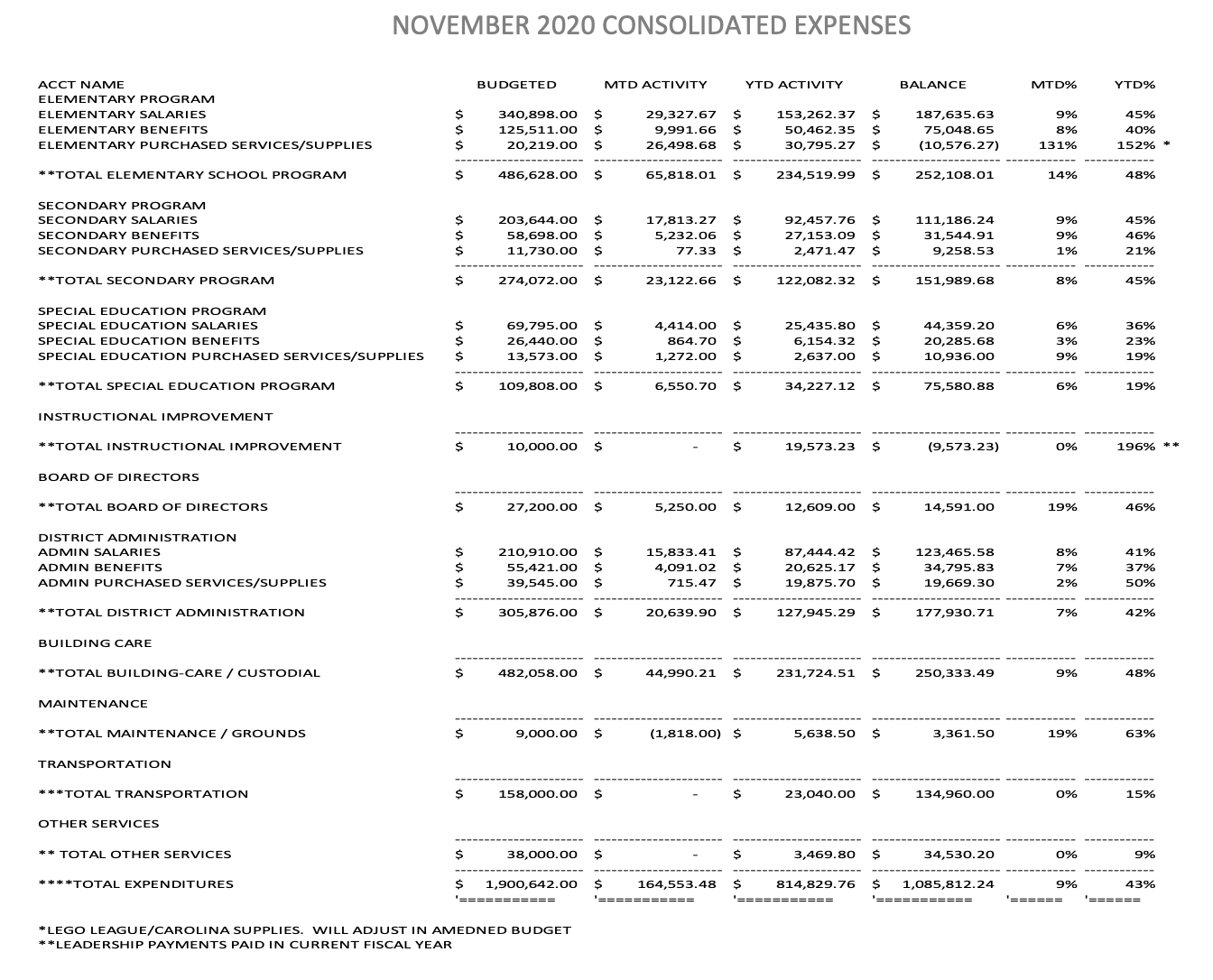 